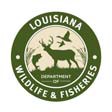 Reef Site NameNearest PortDepth	Donor	StructureReef Site NameNearest PortDepth	Donor	StructureReef Site NameNearest PortDepth	Donor	StructureReef Site NameNearest PortDepth	Donor	StructureReef Site NameNearest PortDepth	Donor	StructureReef Site NameNearest PortDepth	Donor	StructureReef Site NameNearest PortDepth	Donor	StructureReef Site NameNearest PortDepth	Donor	StructureWest Cameron 58698 nm ‐ Cameron236‐ftAmerada Hess CorporationApache CorporationWC‐556 "A"WC‐556 "B" WC‐542 "A"28˚ 10.153’28˚ 10.148’28˚ 10.197’93˚ 17.325’93˚ 17.376’93˚ 17.057’Aviara        Bandon Oil & GasChevron USA, Inc.Energy Resource Technology, Inc.ENI PetroleumForest Oil Company Marathon         Maritech Resources, Inc.Nippon Oil Exploration USAW&T Offshore, Inc.WC‐531 "A" WC‐598 "A" WC‐599 "A" GB‐236 "A" (Top) WC‐564 "A"WC‐564 "A" (Material) EC‐364 "A"        WC‐570 "A"      WC‐570 "B"      WC‐576 "A" WC‐540 "A" WC‐586              "A" (Base)         WC‐586 "A" (Top) WC‐533 "B"   WC‐537 "A" WC‐549 "A" EC‐369 "A"WC‐554 "A"28˚ 10.203’28˚ 10.132’28˚ 10.089’28˚ 10.060’28˚ 10.010’28˚ 09.986’28˚ 09.856’28˚ 10.118’28˚ 10.039’28˚ 10.034’28˚ 10.193’28˚ 09.601’28˚ 09.674’28˚ 10.144’28˚ 10.105’28˚ 10.062’28˚ 09.995’28˚ 09.748’93˚ 16.888’93˚ 16.866’93˚ 16.862’93˚ 17.235’93˚ 17.095’93˚ 17.112’93˚ 16.838’93˚ 17.177’93˚ 17.326’93˚ 16.894’93˚ 16.785’93˚ 17.430’93˚ 17.353’93˚ 17.078’93˚ 16.968’93˚ 17.029’93˚ 16.965’93˚ 16.795’West Cameron 58798 nm ‐ Cameron227‐ftNippon Oil Exploration USAWC‐533 "A" WC‐587 "A" (Base)WC‐587 "A" (Top)28˚ 09.585’28˚ 09.684’28˚ 09.681’93˚ 20.957’93˚ 20.947’93˚ 20.969’West Cameron 59599 nm ‐ Cameron244‐ftKerr‐ McGeeUnocalEC‐338 "B" WC‐543 "A" WC‐543 "B"WC‐595 "A"28˚ 08.994’28˚ 09.083’28˚ 09.049’28˚ 08.923’93˚ 17.517’93˚ 17.544’93˚ 17.536’93˚ 17.513’West Cameron 608101 nm ‐ Cameron255‐ftAmoco Apache CorporationArena Offshore Chevron USA, Inc.Energy XXI LL&EMcMoRan Exploration CompanyWC‐563 "A" EC‐347 "A" WC‐607 "A" WC‐615 "A" WC‐628 "A" EC‐359 "A" WC‐541 "CA" WC‐597 "A" WC‐638 "B" EC‐335 "C" WC‐605 "A" WC‐601 "A"28˚ 06.114’28˚ 06.622’28˚ 06.323’28˚ 06.247’28˚ 06.484’28˚ 06.348’28˚ 06.503’28˚ 06.386’28˚ 06.281’28˚ 06.325’28˚ 06.127’28˚ 06.117’93˚ 18.535’93˚ 18.019’93˚ 18.050’93˚ 18.547’93˚ 18.053’93˚ 18.428’93˚ 18.522’93˚ 18.504’93˚ 18.463’93˚ 18.539’93˚ 18.078’93˚ 18.323’West Cameron 609103 nm ‐ Cameron277‐ftApache CorporationMaritech Resources, Inc.Newfield Exploration CompanyEC‐336 "A" EC‐353 "A" WC‐515 "A"WC‐609 "B"28˚ 04.644’28˚ 04.758’28˚ 04.965’28˚ 04.518’93˚ 20.001’93˚ 19.954’93˚ 20.006’93˚ 20.031’West Cameron 616/617104 nm ‐ Cameron298‐ftCNGWC‐624 "A"28˚ 02.950’93˚ 18.887’ExxonHI‐A‐342 "B"28˚ 02.996’93˚ 19.012’HI‐A‐343 "A"28˚ 02.847’93˚ 19.010’VR‐372 "A'28˚ 03.463’93˚ 18.711’WC‐616 "A"28˚ 03.476’93˚ 19.007’HilCorp EnergyWC‐643 "A1"28˚ 02.868’93˚ 18.829’WC‐643 "A2"28˚ 02.878’93˚ 18.792’WC‐643 "B"28˚ 02.883’93˚ 18.889’Maritech Resources, Inc.WC‐630 "A"28˚ 03.347’93˚ 18.358’McMoRan Exploration CompanyWC‐618 "A"28˚ 03.315’93˚ 18.680’MobilMU‐A‐90 "A"28˚ 02.989’93˚ 18.368’WC‐617 "A"28˚ 03.232’93˚ 18.345’MurphyWC‐631 "A"28˚ 02.840’93˚ 18.739’W&T Offshore, Inc.WC‐619 "B"28˚ 03.433’93˚ 18.358’WC‐620 "A" (North)28˚ 03.141’93˚ 18.977’WC‐620 "A" (South)28˚ 03.082’93˚ 18.965’East Cameron 22274 nm ‐ Cameron122‐ftEnergy Resource Technology, Inc.EC‐222 "A‐Drill" (East Half)28˚ 38.902’92˚ 47.450’EC‐222 "A‐Drill" (West Half)28˚ 38.886’92˚ 47.484’EC‐222 "A‐Prod"28˚ 38.861’92˚ 47.453’EC‐222 "B"28˚ 39.141’92˚ 47.490’East Cameron 25482 nm ‐ Intracoastal City166‐ftMerit Energy CompanyEC‐254 "B"28˚ 28.807’92˚ 38.233’EC‐254 "B‐Aux" (Base)28˚ 28.780’92˚ 38.218’EC‐254 "B‐Aux" (Top)28˚ 28.762’92˚ 38.211’East Cameron 27084 nm ‐ Intracoastal City170‐ftChevron USA, Inc.VR‐245 "A"28˚ 27.978’92˚ 39.823’Energy Resource Technology, Inc.EC‐231 "A"28˚ 27.529’92˚ 39.613’PennzoilEC‐270 "A"28˚ 27.738’92˚ 39.831’East Cameron 27285 nm ‐ Intracoastal City182‐ftChevron USA, Inc.EC‐272 "A‐Aux"28˚ 25.122’92˚ 37.703’EC‐272 "A‐Drill"28˚ 25.151’92˚ 37.713’EC‐281 "B‐Drill"28˚ 25.158’92˚ 38.006’EC‐281 "B‐Prod"28˚ 25.024’92˚ 38.090’VR‐260 "A"28˚ 25.084’92˚ 37.979’PioneerVR‐348 "A"28˚ 25.235’92˚ 38.233’East Cameron 27386 nm ‐ Intracoastal City180‐ftApache CorporationVR‐325 "A"28˚ 25.654’92˚ 39.519’Chevron USA, Inc.VR‐250 "B‐Drill"28˚ 25.553’92˚ 39.941’VR‐250 "B‐Prod"28˚ 25.502’92˚ 39.939’Dalen (PG&E)EC‐267 "A"28˚ 25.819’92˚ 40.001’McMoRan Oil and GasEC‐286 "A"28˚ 25.624’92˚ 39.751’NexenVR‐302 "JA"28˚ 25.553’92˚ 39.747’OryxVR‐320 "B"28˚ 25.450’92˚ 39.603’TDC EnergyVR‐221 "A"28˚ 25.802’92˚ 39.783’TexacoEC‐273 "A‐Drill"28˚ 25.858’92˚ 39.533’EC‐273 "A‐Prod"28˚ 25.871’92˚ 39.520’Vermilion 26280 nm ‐ Intracoastal City159‐ftChevron USA, Inc.UnocalVR‐245 "E‐Drill" VR‐262 "A" (Base) VR‐262 "A" (Top)VR‐262 "A‐Aux" (Base)VR‐262 "A‐Aux" (Top)28˚ 31.021’28˚ 30.514’28˚ 30.504’28˚ 30.537’28˚ 30.527’92˚ 36.522’92˚ 36.734’92˚ 36.714’92˚ 36.734’92˚ 36.713’Vermilion 395106 nm ‐ Cypremort Point417‐ftW&T Offshore, Inc.VR‐395 "A" (Base)28˚ 00.022’92˚ 22.236’Vermilion 412108 nm ‐ Cypremort Point460‐ftW&T Offshore, Inc.VR‐412 "A" (Base)27˚ 57.204’92˚ 21.355’South Marsh Island 6664 nm ‐ Cypremort Point128‐ftWilliams OffshoreSM‐66 "C‐Aux" (Base)28˚ 38.838’91˚ 56.212’SM‐66 "C‐Aux" (Top)28˚ 38.796’91˚ 56.049’South Marsh Island 7766 nm ‐ Cypremort Point137‐ftChevron USA, Inc.EI‐230 "CC"28˚ 36.240’91˚ 53.384’EI‐252 "B"28˚ 36.356’91˚ 53.736’McMoRan Exploration CompanyEI‐198 "A"28˚ 36.198’91˚ 53.409’South Marsh Island 13385 nm ‐ Cypremort Point212‐ftApache CorporationSM‐95 "A"28˚ 18.256’92˚ 06.761’ATP Oil & Gas CorporationVR‐318 "A"28˚ 18.179’92˚ 06.978’Dominion E&PSM‐133 "A" (Base)28˚ 17.875’92˚ 06.592’SM‐133 "A" (Top)28˚ 17.889’92˚ 06.582’Maritech Resources, Inc.SM‐125 "D"28˚ 17.959’92˚ 07.090’VR‐355 "A"28˚ 18.269’92˚ 06.583’Merit Energy CompanyVR‐385 "A"28˚ 18.190’92˚ 06.782’SenecaVR‐309 "A"28˚ 18.109’92˚ 07.017’VR‐309 "B"28˚ 18.149’92˚ 07.017’W&T Offshore, Inc.VR‐320 "A" (East Half)28˚ 18.217’92˚ 06.703’VR‐320 "A" (West Half)28˚ 18.161’92˚ 06.704’South Marsh Island 14689 nm ‐ Cypremort Point237‐ftApache CorporationSM‐161 "A" (North Half)28˚ 13.494’91˚ 58.620’SM‐161 "A" (South Half)28˚ 13.456’91˚ 58.591’SM‐57 "C"28˚ 13.515’91˚ 58.767’British PetroleumVR‐359 "A"28˚ 12.985’91˚ 58.726’CNGEI‐392 "A"28˚ 13.144’91˚ 58.599’SM‐154 "A"28˚ 13.128’91˚ 58.480’Forest Oil CompanyEI‐292 "A"28˚ 13.265’91˚ 58.756’EI‐307 "E"28˚ 12.977’91˚ 58.598’Mariner EnergySM‐136 "B"28˚ 13.405’91˚ 58.641’SM‐149 "A"28˚ 13.351’91˚ 58.619’McMoRan Oil and GasVR‐407 "A"28˚ 13.102’91˚ 58.693’Merit Energy CompanyVR‐386 "B"28˚ 13.038’91˚ 58.713’Newfield Exploration CompanySM‐116 "A"28˚ 13.364’91˚ 58.535’NexenVR‐340 "JA"28˚ 13.248’91˚ 58.517’OxySM‐146 "A"28˚ 13.154’91˚ 58.779’PioneerSM‐155 "A"28˚ 13.034’91˚ 58.637’SM‐155 "S"28˚ 13.011’91˚ 58.539’Rowan Companies, Inc.Fort Worth (Port Leg)28˚ 13.217’91˚ 58.584’Fort Worth (Starboard Leg)28˚ 13.205’91˚ 58.598’W&T Offshore, Inc.SM‐117 "A"28˚ 13.390’91˚ 58.747’South Marsh Island 205103 nm ‐ Cocodrie490‐ftBritish PetroleumSM‐205 "B" (Base)27˚ 55.676’91˚ 54.169’SM‐205 "B" (Top)27˚ 55.683’91˚ 54.144’Eugene Island 27371 nm ‐ Cocodrie189‐ftForest Oil Company Mariner Energy Nexen XTO    EnergyEI‐273 "A" EI‐266 "F" EI‐257 "E" EI‐286 "I" EI‐286 "K"EI‐309 "H"28˚ 24.769’28˚ 24.769’28˚ 24.755’28˚ 24.904’28˚ 24.852’28˚ 24.828’91˚ 36.386’91˚ 35.853’91˚ 36.064’91˚ 36.315’91˚ 36.286’91˚ 36.317’Eugene Island 27565 nm ‐ Cocodrie172‐ftChevron USA, Inc.EI‐276 "B"28˚ 26.704’91˚ 28.301’EI‐276 "B‐Aux"28˚ 26.687’91˚ 28.348’EI‐276 "B‐LQ"28˚ 26.655’91˚ 28.341’Total FinaEI‐275 "A"28˚ 26.386’91˚ 28.817’Eugene Island 27665 nm ‐ Cocodrie180‐ftChevron USA, Inc.EI‐231 "A"28˚ 25.706’91˚ 27.875’EI‐276 "D"28˚ 25.736’91˚ 27.961’SS‐209 "D"28˚ 25.658’91˚ 27.931’Energy Resource Technology, Inc.EI‐302 "A"28˚ 25.708’91˚ 27.756’SS‐224 "PP"28˚ 25.699’91˚ 27.816’Energy XXIEI‐256 "A"28˚ 25.456’91˚ 27.943’Ridgelake EnergyEI‐324 "B"28˚ 25.646’91˚ 27.762’Eugene Island 29673 nm ‐ Cocodrie215‐ftAnadarkoEI‐296 "A"28˚ 20.842’91˚ 33.583’Apache CorporationEI‐296 "B‐Prod"28˚ 20.766’91˚ 33.508’EI‐306 "A"28˚ 20.713’91˚ 33.505’EI‐306 "B"28˚ 20.758’91˚ 33.568’Eugene Island 30985 nm ‐ Cypremort Point227‐ftForest Oil CompanyEI‐309 "C"28˚ 17.861’91˚ 42.973’Eugene Island 31387 nm ‐ Cypremort Point240‐ftChevron USA, Inc.EI‐231 "CB"28˚ 15.344’91˚ 45.329’EI‐238 "A‐Aux"28˚ 15.249’91˚ 45.274’EI‐313 "B"28˚ 15.151’91˚ 45.431’EI‐313 "C"28˚ 15.139’91˚ 45.303’SS‐208 "E"28˚ 15.206’91˚ 45.383’Maritech Resources, Inc.EI‐305 "A"28˚ 15.227’91˚ 45.567’EI‐305 "B"28˚ 15.290’91˚ 45.397’MurphyEI‐335 "A"28˚ 15.311’91˚ 45.566’Newfield Exploration CompanyEI‐315 "B"28˚ 15.487’91˚ 45.354’Noble Energy, Inc.EI‐308 "A"28˚ 15.446’91˚ 45.450’PenrodPenrod 60 (Leg #1)28˚ 15.151’91˚ 45.601’Penrod 60 (Leg #2)28˚ 15.127’91˚ 45.600’Penrod 60 (Leg #3)28˚ 15.136’91˚ 45.581’PogoEI‐295 "B"28˚ 15.318’91˚ 45.510’Shell Exploration & Production CompanyEI‐331 "A"28˚ 15.200’91˚ 45.319’TexacoEI‐313 "A" (Base)28˚ 15.462’91˚ 45.561’EI‐313 "A" (Top North)28˚ 15.449’91˚ 45.590’EI‐313 "A" (Top South)28˚ 15.432’91˚ 45.585’EI‐313 "A‐Aux" (Base)28˚ 15.467’91˚ 45.533’EI‐313 "A‐Aux" (Top)28˚ 15.434’91˚ 45.527’Eugene Island 31486 nm ‐ Cypremort Point230‐ftMariner EnergyEI‐287 "D"28˚ 17.049’91˚ 43.608’Eugene Island 32269 nm ‐ Cocodrie239‐ftBritish PetroleumEI‐322 "A" (Base) EI‐322 "A" (Top)EI‐322 "A‐Prod" (Base)EI‐322 "A‐Prod" (Top)28˚ 17.395’28˚ 17.419’28˚ 17.387’28˚ 17.362’91˚ 21.073’91˚ 21.083’91˚ 21.098’91˚ 21.093’Eugene Island 32473 nm ‐ Cocodrie261‐ftMaritech Resources, Inc.SS‐299 "A"28˚ 14.092’91˚ 24.678’McMoRan Exploration CompanySS‐322 "A"28˚ 14.115’91˚ 24.560’Newfield Exploration CompanyEI‐324 "A" (Base)28˚ 14.152’91˚ 24.682’EI‐324 "A" (Top)28˚ 14.170’91˚ 24.705’Eugene Island 33883 nm ‐ Cocodrie261‐ftApache CorporationEI‐380 "A"28˚ 12.296’91˚ 41.154’SM‐174 "A"28˚ 12.302’91˚ 41.243’Chevron USA, Inc.EI‐297 "A"28˚ 12.528’91˚ 41.117’EI‐338 "A"28˚ 12.424’91˚ 41.157’EI‐352 "B"28˚ 12.545’91˚ 41.217’GC‐6 "A" (Top)28˚ 12.535’91˚ 41.176’Eugene Island 36579 nm ‐ Cocodrie335‐ftMaritech Resources, Inc.EI‐365 "A" (Base)28˚ 07.903’91˚ 27.183’EI‐365 "A" (Top)28˚ 07.870’91˚ 27.179’W&T Offshore, Inc.EI‐349 "B"28˚ 07.893’91˚ 27.093’EI‐397 "A"28˚ 07.833’91˚ 27.171’Eugene Island 36679 nm ‐ Cocodrie335‐ftDelmarEI‐343 "B"28˚ 07.272’91˚ 25.287’ELFEI‐260 "B"28˚ 07.497’91˚ 25.099’Forest Oil CompanyEI‐342 "A" (North Half)28˚ 07.402’91˚ 25.443’EI‐342 "A" (South Half)28˚ 07.293’91˚ 25.496’SS‐296 "A"28˚ 07.248’91˚ 24.845’NexenEI‐295 "AP"28˚ 07.757’91˚ 24.841’OryxEI‐380 "B"28˚ 07.332’91˚ 25.052’Eugene Island 36777 nm ‐ Cocodrie350‐ftAmocoEI‐367 "A" (Base)28˚ 07.163’91˚ 20.274’EI‐367 "A" (Top North Section)28˚ 07.191’91˚ 20.284’EI‐367 "A" (Top South Section)28˚ 07.133’91˚ 20.258’Chevron USA, Inc.GC‐237 "TLP" (Typhoon)28˚ 06.993’91˚ 20.093’MurphyEI‐323 "A"28˚ 07.356’91˚ 20.240’Eugene Island 37285 nm ‐ Cocodrie415‐ftEl PasoEI‐372 "A"28˚ 04.112’91˚ 31.423’Eugene Island 38487 nm ‐ Cocodrie425‐ftMaritech Resources, Inc.SS‐331 "A"28˚ 02.833’91˚ 31.643’W&T Offshore, Inc.EI‐384 "A" (Base)28˚ 02.908’91˚ 31.286’EI‐384 "A" (Top North)28˚ 02.916’91˚ 31.261’EI‐384 "A" (Top South)28˚ 02.900’91˚ 31.252’Ship Shoal 20449 nm ‐ Cocodrie105‐ftAnadarkoSS‐204 "B" (Base)28˚ 31.694’91˚ 07.440’SS‐204 "B" (Top)28˚ 31.718’91˚ 07.429’Rowan Companies, Inc."Odessa" Bow Leg28˚ 31.828’91˚ 07.353’"Odessa" Port Leg28˚ 31.835’91˚ 07.335’"Odessa" Starboard Leg28˚ 31.840’91˚ 07.316’Ship Shoal 21446 nm ‐ Cocodrie104‐ftKerr‐ McGeeSS‐214 "B"28˚ 30.232’90˚ 51.806’SS‐214 "C"28˚ 30.450’90˚ 51.512’SS‐214 "D"28˚ 30.810’90˚ 51.959’SS‐214 "G"28˚ 30.219’90˚ 51.748’SS‐214 "J"28˚ 29.975’90˚ 51.449’Ship Shoal 21546 nm ‐ Cocodrie106‐ftUnocalSS‐215 "C"28˚ 30.413’90˚ 54.159’Ship Shoal 23051 nm ‐ Cocodrie120‐ftKerr‐ McGeeSS‐230 "A"28˚ 28.458’91˚ 02.248’SS‐242 "C1"28˚ 28.520’91˚ 02.170’Sun TowingM/V Hercules28˚ 28.621’91˚ 02.305’Ship Shoal 26962 nm ‐ Cocodrie205‐ftMaritech Resources, Inc.SS‐269 "A"28˚ 19.897’91˚ 12.306’SS‐269 "A‐Aux" (Base)28˚ 19.898’91˚ 12.340’SS‐269 "A‐Aux" (Top)28˚ 19.897’91˚ 12.367’Ship Shoal 32076 nm ‐ Cocodrie330‐ftApache CorporationSS‐292 "JA"28˚ 08.669’91˚ 19.735’CNGSS‐246 "B"28˚ 08.290’91˚ 19.546’SS‐271 "A"28˚ 08.146’91˚ 19.558’SS‐320 "A"28˚ 08.653’91˚ 19.464’Dominion E&PSS‐247 "C"28˚ 08.469’91˚ 19.567’Maritech Resources, Inc.SS‐268 "C"28˚ 08.521’91˚ 19.519’MesaVR‐381 "A"28˚ 08.228’91˚ 19.242’SonatSS‐225 "C"28˚ 08.687’91˚ 19.924’Union PacificSS‐251 "A"28˚ 08.520’91˚ 19.275’South Timbalier 8622 nm ‐ Fourchon97‐ftOdecoST‐86 "A"28˚ 46.763’90˚ 14.060’South Timbalier 12828 nm ‐ Fourchon102‐ftChevron USA, Inc.ST‐128 "A"28˚ 40.257’90˚ 15.815’ST‐128 "A" (Flare)28˚ 40.257’90˚ 15.797’ST‐128 "A" (North Portion)28˚ 40.271’90˚ 15.814’ST‐128 "A" (South Portion)28˚ 40.243’90˚ 15.816’ST‐128 "A‐Aux" (Base)28˚ 40.218’90˚ 15.839’ST‐134 "D"28˚ 40.252’90˚ 15.762’ReefExAPC‐1728˚ 40.440’90˚ 15.623’South Timbalier 13027 nm ‐ Fourchon134‐ftApache CorporationST‐221 "A"28˚ 41.505’90˚ 09.615’Chevron USA, Inc.GI‐85 "I" (East)28˚ 41.488’90˚ 09.762’GI‐85 "I" (West)28˚ 41.472’90˚ 09.715’ST‐130 "A"28˚ 41.190’90˚ 09.197’ST‐130 "D‐Aux2"28˚ 41.215’90˚ 09.751’ST‐130 "D‐Aux2" (Tripod 1)28˚ 41.273’90˚ 09.782’ST‐130 "D‐Aux2" (Tripod 2)28˚ 41.272’90˚ 09.820’ST‐130 "E"28˚ 41.412’90˚ 09.751’ST‐131 "G"28˚ 41.492’90˚ 09.493’ST‐189 "A" (East)28˚ 41.438’90˚ 09.701’ST‐189 "A" (West)28˚ 41.365’90˚ 09.753’South Timbalier 134 N29 nm ‐ Fourchon124‐ftChevron USA, Inc.ST‐134 "N"28˚ 38.949’90˚ 13.997’ST‐134 "T"28˚ 38.561’90˚ 13.952’ST‐151 "G" (Flare Jacket)28˚ 38.556’90˚ 14.228’ST‐151 "L"28˚ 38.654’90˚ 14.183’ST‐151 "L" (Bridge Section)28˚ 38.656’90˚ 14.203’South Timbalier 134 S30 nm ‐ Fourchon134‐ftChevron USA, Inc.ST‐128 "A‐Aux" (Top)28˚ 38.016’90˚ 13.903’ST‐134 "F"28˚ 37.993’90˚ 13.932’McMoRan Exploration CompanyGI‐103 "A"28˚ 37.774’90˚ 13.694’South Timbalier 13530 nm ‐ Fourchon118‐ftChevron USA, Inc.ST‐135 "V"28˚ 38.228’90˚ 16.028’South Timbalier 151/15232 nm ‐ Fourchon134‐ftChevron USA, Inc.ST‐151 "H" ST‐151 "J"ST‐151 "J" (Tripod 1) ST‐151 "J" (Tripod 2) ST‐151 "K"ST‐152 "E" (North)ST‐152 "E" (South)28˚ 37.021’28˚ 37.160’28˚ 37.097’28˚ 37.057’28˚ 36.966’28˚ 37.175’28˚ 37.163’90˚ 15.400’90˚ 15.404’90˚ 15.424’90˚ 15.516’90˚ 15.378’90˚ 14.596’90˚ 14.592’South Timbalier 15431 nm ‐ Fourchon260‐ftAnadarkoST‐170 "F"28˚ 36.927’90˚ 08.595’SojitzMC‐486 "A" (Top)28˚ 37.168’90˚ 08.364’South Timbalier 16140 nm ‐ Fourchon116‐ftApache CorporationST‐161 "A"28˚ 34.173’90˚ 24.548’ST‐161 "B" (Section 1)28˚ 34.588’90˚ 25.075’ST‐161 "B" (Section 2)28˚ 34.559’90˚ 25.065’ST‐161 "B" (Section 3)28˚ 34.572’90˚ 25.071’ST‐161 "D" (Section 1)28˚ 34.448’90˚ 25.070’ST‐161 "D" (Section 2)28˚ 34.435’90˚ 25.069’Grand Isle 96 nm ‐ Grand Isle50‐ftFreeport McMoRan#0229˚ 11.540’89˚ 53.493’#0829˚ 11.380’89˚ 53.282’#2129˚ 11.138’89˚ 53.114’#3129˚ 11.526’89˚ 53.458’#5729˚ 11.226’89˚ 53.721’#5829˚ 11.228’89˚ 53.499’West Delta 6920 nm ‐ Fourchon135‐ftConocoWD‐69 "F" (North Half)28˚ 57.152’89˚ 50.121’WD‐69 "F" (South Half)28˚ 57.125’89˚ 50.154’West Delta 7022 nm ‐ Fourchon144‐ftBritish PetroleumWD‐70 "H"28˚ 56.710’89˚ 48.595’West Delta 7523 nm ‐ Venice144‐ftApache CorporationWD‐75 "H" (Base)28˚ 59.263’89˚ 39.031’WD‐75 "H" (Top)28˚ 59.263’89˚ 39.058’West Delta 7624 nm ‐ Venice180‐ftAmocoWD‐76 "A"28˚ 56.925’89˚ 37.672’PioneerWD‐61 "A"28˚ 57.098’89˚ 37.454’Stone EnergySP‐38 "A"28˚ 56.917’89˚ 37.597’West Delta 8925 nm ‐ Venice194‐ftAGIPWD‐89 "C"28˚ 55.649’89˚ 36.993’British PetroleumGI‐32 "J"28˚ 55.631’89˚ 37.251’ST‐160 "E"28˚ 55.411’89˚ 36.763’WD‐96 "R"28˚ 55.400’89˚ 37.255’Chevron USA, Inc.WD‐41 "C"28˚ 55.875’89˚ 37.266’Devon Energy Production CompanySP‐57 "A"28˚ 55.785’89˚ 36.831’HuntSP‐37 "A"28˚ 55.853’89˚ 36.932’SP‐37 "B"28˚ 55.813’89˚ 37.002’SP‐37 "CN" (North Half)28˚ 55.767’89˚ 36.873’SP‐37 "CN" (South Half)28˚ 55.827’89˚ 36.856’SP‐37 "CS"28˚ 55.860’89˚ 37.034’SP‐37 "E"28˚ 55.791’89˚ 36.952’West Delta 9423 nm ‐ Fourchon152‐ftBritish PetroleumWD‐94 "G"28˚ 56.033’89˚ 46.753’West Delta 9522 nm ‐ Fourchon153‐ftConocoST‐146 "A"28˚ 54.535’89˚ 48.491’WD‐95 "T"28˚ 54.589’89˚ 48.521’Hall‐HoustonWD‐94 "HA"28˚ 54.224’89˚ 48.775’West Delta 11728 nm ‐ Venice204‐ftAnglo‐Suisse Offshore PartnersStone EnergyWD‐117 "C‐Aux" WD‐117 "D" WD‐117 "E"WD‐97 "A"28˚ 48.545’28˚ 49.148’28˚ 48.826’28˚ 49.079’89˚ 47.236’89˚ 47.424’89˚ 47.113’89˚ 47.411’West Delta 13433 nm ‐ Fourchon273‐ftApache CorporationGI‐82 "A"28˚ 44.186’89˚ 43.985’SP‐45 "A"28˚ 44.426’89˚ 43.856’ELFWD‐138 "A"28˚ 44.258’89˚ 44.349’ExxonMobil CorporationWD‐99 "A"28˚ 44.503’89˚ 44.303’KirbyWD‐134 "B"28˚ 44.091’89˚ 44.080’Maritech Resources, Inc.GI‐68 "A"28˚ 44.403’89˚ 44.377’SP‐78 "A"28˚ 44.324’89˚ 43.878’MMSWD‐134 "A"28˚ 44.168’89˚ 44.310’Shell Exploration & Production CompanyWD‐122 "C"28˚ 44.366’89˚ 44.179’TexacoSP‐54 "A"28˚ 44.575’89˚ 44.189’VastarWD‐133 "E" (North Half)28˚ 44.295’89˚ 44.025’WD‐133 "E" (South Half)28˚ 44.331’89˚ 44.006’W&T Offshore, Inc.EW‐482 "A"28˚ 44.545’89˚ 44.063’South Pass 8934 nm ‐ Venice394‐ftBritish PetroleumGI‐95 "A"28˚ 42.201’89˚ 23.559’Chevron USA, Inc.MC‐63 "B"28˚ 42.150’89˚ 23.528’MarathonSP‐89 "A" (Base)28˚ 42.197’89˚ 23.459’SP‐89 "A" (Top)28˚ 42.191’89˚ 23.486’Main Pass 24357 nm ‐ Venice200‐ftCoastalMP‐243 "A"29˚ 21.889’88˚ 16.986’MP‐244 "A"29˚ 21.909’88˚ 16.868’MP‐244 "B"29˚ 21.947’88˚ 16.880’El PasoMP‐198 "A"29˚ 22.096’88˚ 17.190’Maritech Resources, Inc.MP‐223 "A"29˚ 21.931’88˚ 16.806’MP‐250 "B"29˚ 21.989’88˚ 16.789’Main Pass 293 N42 nm ‐ Venice228‐ftSonatMP‐293 "Pump" (East)29˚ 16.230’88˚ 33.841’MP‐293 "Pump" (West)29˚ 16.238’88˚ 33.858’Main Pass 293 S42 nm ‐ Venice246‐ftNoble Energy, Inc.MP‐293 "A"29˚ 13.857’88˚ 33.843’MP‐293 "A" (1)29˚ 13.856’88˚ 33.930’MP‐293 "A" (2)29˚ 13.856’88˚ 33.892’MP‐293 "A" (3)29˚ 13.890’88˚ 33.887’MP‐293 "A" (4)29˚ 13.898’88˚ 33.842’MP‐293 "A" (5)29˚ 13.868’88˚ 33.809’Main Pass 29636 nm ‐ Venice215‐ftApache CorporationMP‐296 "A" (Base)29˚ 16.582’88˚ 40.173’MP‐296 "A" (Top)29˚ 16.603’88˚ 40.212’MP‐296 "D" (Base)29˚ 16.837’88˚ 39.702’MP‐296 "D" (Top)29˚ 16.843’88˚ 39.728’Main Pass 30029 nm ‐ Venice193‐ftChevron USA, Inc.MP‐132 "CC"29˚ 16.960’88˚ 48.583’W&T Offshore, Inc.SP‐72 "A"29˚ 16.568’88˚ 48.064’Main Pass 30541 nm ‐ Venice235‐ftNoble Energy, Inc.MP‐305 "C" (1)MP‐305 "C" (2)MP‐305 "C" (3) MP‐305 "A" MP‐305 "B" MP‐305 "C" MP‐306 "F"29˚ 11.879’29˚ 11.943’29˚ 11.930’29˚ 11.927’29˚ 11.922’29˚ 11.902’29˚ 11.943’88˚ 35.027’88˚ 34.991’88˚ 34.949’88˚ 35.168’88˚ 35.097’88˚ 34.988’88˚ 35.266’Main Pass 306 N43 nm ‐ Venice254‐ftNoble Energy, Inc.MP‐306 "D" MP‐306 "D" (1)MP‐306 "D" (2)MP‐306 "D" (3)29˚ 13.505’29˚ 13.537’29˚ 13.517’29˚ 13.500’88˚ 33.158’88˚ 33.148’88˚ 33.114’88˚ 33.209’Main Pass 306 S43 nm ‐ Venice265‐ftNoble Energy, Inc.MP‐306 "E" MP‐306 "E" (1)MP‐306 "E" (2)MP‐306 "E" (3)MP‐306 "E" (4)29˚ 12.907’29˚ 12.870’29˚ 12.955’29˚ 12.933’29˚ 12.908’88˚ 32.790’88˚ 32.808’88˚ 32.782’88˚ 32.761’88˚ 32.740’Garden Banks 236120 nm ‐ Cameron595‐ftChevron USA, Inc.GB‐236 "A" (Base)27˚ 45.676’93˚ 08.271’Green Canyon 694 nm ‐ Cocodrie595‐ftChevron USA, Inc.GC‐6 "A" (Base)27˚ 56.779’91˚ 38.796’Mississippi Canyon 48644 nm ‐ Fourchon570‐ftSojitzMC‐486 "A" (Base)28˚ 27.377’89˚ 51.139’